                                                                                    5. listopadu 2015Vážený pane Karle Gotte!Dovolte nám, žákům druhého stupně základní školy ulice Karla IV. v Ústí nad Labem a naší paní učitelce, abychom Vám spolu s tímtodopisem věnovali v rámci druhého ročníku výtvarné soutěže„Srdce s láskou darované“ naše práce, které vznikly při hodinách výtvarné výchovy. Srdce je symbol lásky a Vy napříč generacemi již spoustu letrozdáváte radost do našich srdcí, a to nejen krásnými písněmi o lásce. Příkladná je také pro mladou generaci Vaše píle a láska k hudbě i výtvarnému umění, což se dozvídáme také při vyučování.Proto si myslíme, že naše srdce pro Vás ve formě antistresovýchomalovánek, Vás potěší a pomohou překonávat současné nelehkéchvíle při léčbě nemoci.Přejeme Vám hodně sil, stálý optimismus, úspěšnou léčbu a těšímese, že budete dál rozdávat lásku do našich srdcí.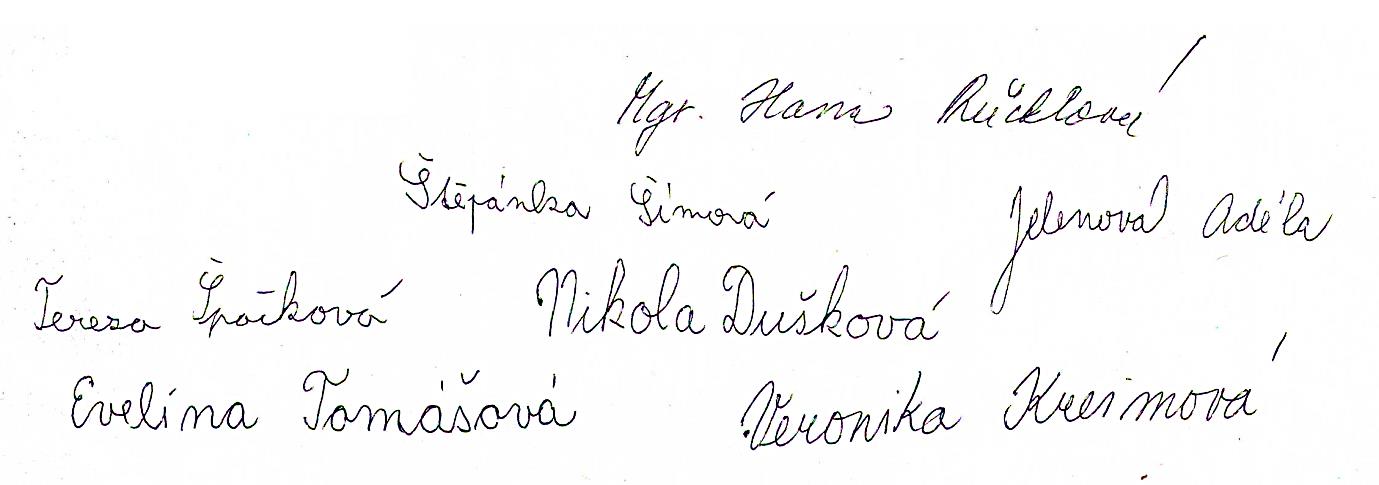 S pozdravem